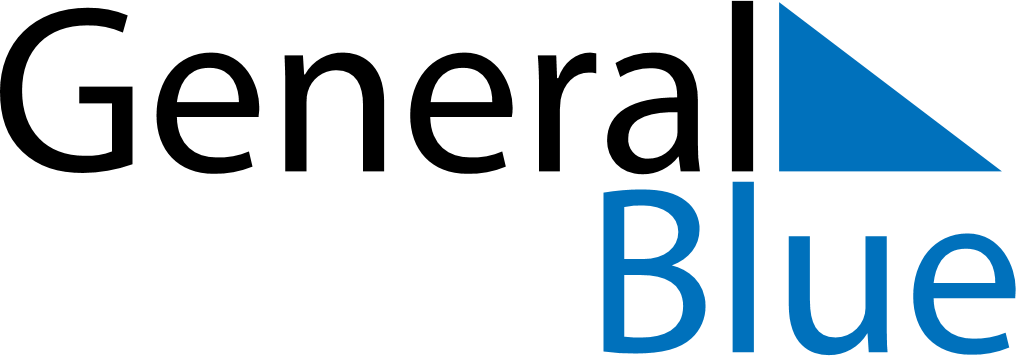 February 2018February 2018February 2018February 2018February 2018February 2018RussiaRussiaRussiaRussiaRussiaRussiaMondayTuesdayWednesdayThursdayFridaySaturdaySunday12345678910111213141516171819202122232425Defender of the Fatherland Day262728NOTES